МИНИСТЕРСТВО НА ЗЕМЕДЕЛИЕТО И ХРАНИТЕ – СОФИЯ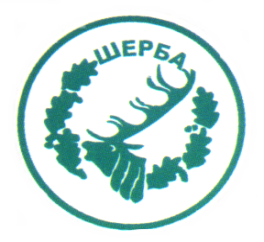 „СЕВЕРОИЗТОЧНО ДЪРЖАВНО ПРЕДПРИЯТИЕ” ДПТП:  ДЪРЖАВНО ЛОВНО СТОПАНСТВО „ШЕРБА”9100, с. Горен чифлик,ул. „Шерба” 7, Варненска областТел.  05141/2358, Е-mail: dls.sherba@dpshumen.bg	..............................................................................................................Изх.№ 1517/17.12.2015 г.офис с.Старо ОряховоИнформация по чл. 22б, ал. 2 т. 14 от ЗОПУведомяваме всички заинтересовани, че на основание сключен договор                          № Др-10/17.03.2015 г. между ТП ДЛС „Шерба“ и „„Братя Маринови“ ООД, с.Старо Оряхово с предмет:  Периодична доставка, осъществена чрез покупка  на прогнозни видове ел.материали, съгласно техническа спецификация за нуждите на ТП               ДЛС „Шерба” през 2015 год.,  във връзка със заповед № 288/02.12.2014 г. на Директора на СИДП ДП гр. Шумен е извършено плащане, както следва:ЗАМ.ДИРЕКТОР:   /п/ печат                         /инж. Р.Радев/Упълномощен със Заповед №404/16.12.2014г. на Директора на ТП ДЛС „Шерба“№Основание за плащанеРазмер на плащането – лв. без ДДСДата на плащането1Фактура № 00000000473/27.11.2015 г.160.60  лв.04.12.2015 г.2Фактура № 00000000474/27.11.2015 г.12.40  лв.04.12.2015 г.